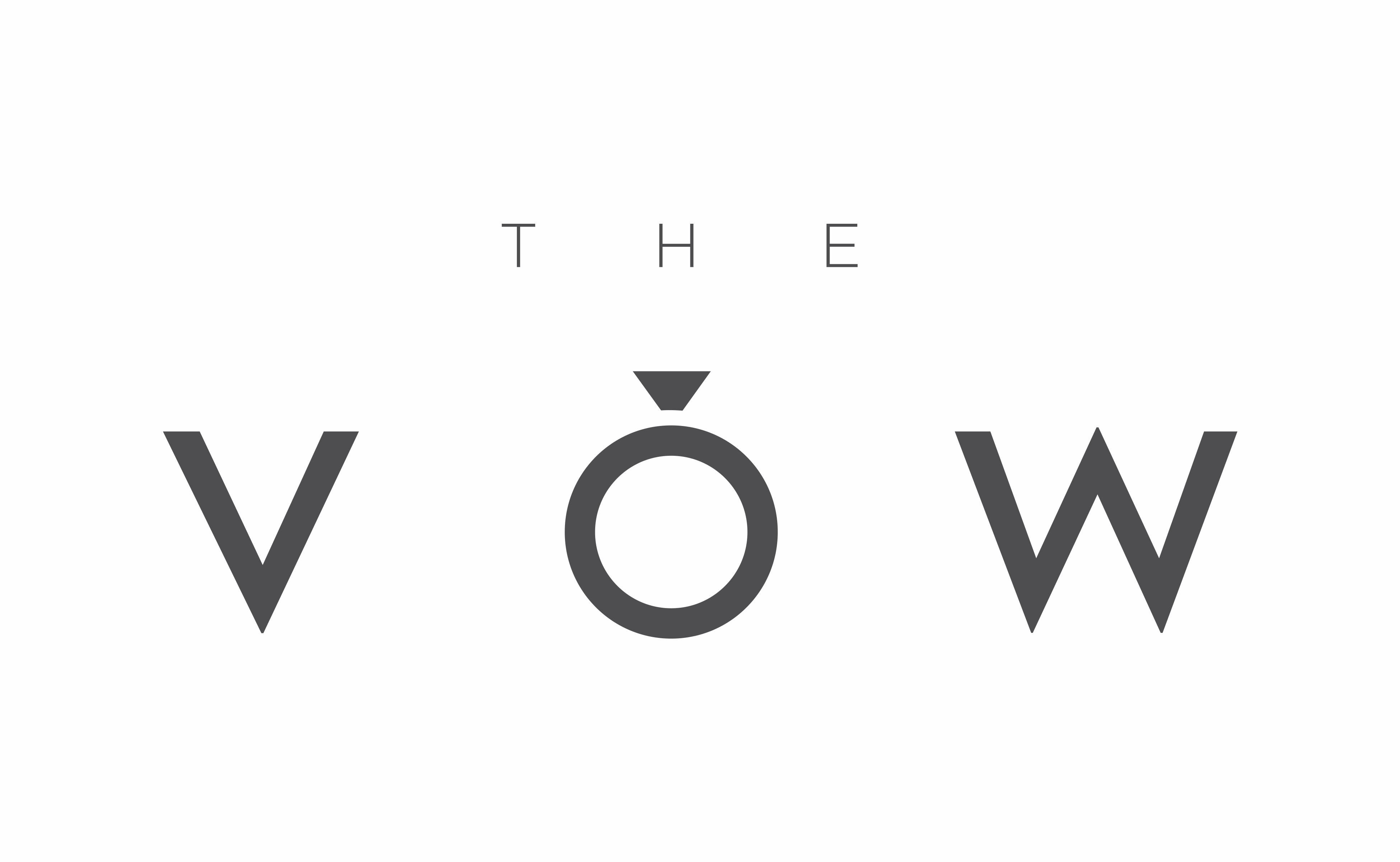 Sermon NotesThe Vow of PartnershipPastor Cam BeyenbergOctober 21st, 2018This message is available online at sagehillschurch.com for further study.Key Scriptures:Genesis 2:24-25; Ephesians 2:8-10, 5:18-33, 6:19-20Genesis 2:24-25 (NIV)“24 That is why a man leaves his father and mother and is united to his wife, and they become one flesh. 25 Adam and his wife were both naked, and they felt no shame.”Ephesians 2:8-10 (NIV)“8 For it is by grace you have been saved, through faith—and this is not from yourselves, it is the gift of God— 9 not by works, so that no one can boast. 10 For we are God’s handiwork, created in Christ Jesus to do good works, which God prepared in advance for us to do.”ΠοίημαMain Idea: Partner with the Poet and His PoetryVow for Couples and Singles: I will partner with the Poet and His Poetry in love, respect, and creativity.Genesis 1:27-28 (NIV)“27 So God created humanity in His own image, in the image of God He created them; male and female He created them. 28 God blessed them and said to them, “Be fruitful and increase in number; fill the earth and subdue it. Rule over the fish of the sea and the birds in the sky and over every living creature that moves on the ground.” Compose with the Creator’s CreativityRhyme with Your Partner in CrimePosition of SubmissionEphesians 5:18-33 (NIV)“18 Do not get drunk on wine, which leads to debauchery. Instead, be filled with the Spirit, 19 speaking to one another with psalms, hymns, and songs from the Spirit, 19 singing and making music from your heart to the Lord, 20 always giving thanks to God the Father for everything, in the name of our Lord Jesus Christ, and 21 submitting to one another out of reverence for Christ. 22 Wives, submit yourselves to your own husbands as you do to the Lord. 23 For the husband is the head of the wife as Christ is the head of the church, his body, of which he is the Savior. 24 Now as the church submits to Christ, so also wives should submit to their husbands in everything. 25 Husbands, love your wives, just as Christ loved the church and gave himself up for her 26 to make her holy, cleansing her by the washing with water through the word, 27 and to present her to himself as a radiant church, without stain or wrinkle or any other blemish, but holy and blameless. 28 In this same way, husbands ought to love their wives as their own bodies. He who loves his wife loves himself.29 After all, no one ever hated their own body, but they feed and care for their body, just as Christ does the church— 30 for we are members of his body. 31 “For this reason a man will leave his father and mother and be united to his wife, and the two will become one flesh.” 32 This is a profound mystery—but I am talking about Christ and the church. 33 However, each one of you also must love his wife as he loves himself, and the wife must respect her husband.”Embrace the Church’s RefrainEphesians 6:19-20 (NIV)“19 Pray also for me, that whenever I speak, words may be given me so that I will fearlessly make known the mystery of the gospel, 20 for which I am an ambassador in chains. Pray that I may declare it fearlessly, as I should.”Manifest the Mystery